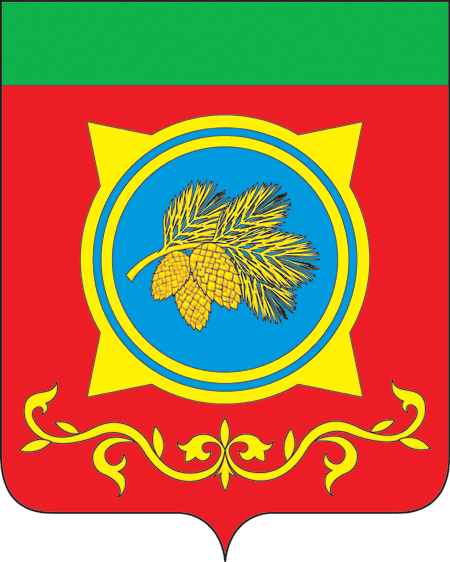                                                         Российская ФедерацияРеспублика ХакасияАдминистрация Таштыпского районаРеспублики ХакасияПОСТАНОВЛЕНИЕ 12.04.2023 г.                                      с. Таштып                                                  № 161О подготовке и проведении муниципального этапа Республиканского конкурса – соревнованияюных инспекторов движения «Безопасное колесо»В целях совершенствования форм и методов работы отрядов юных инспекторов движения (далее – ЮИД) по пропаганде безопасности дорожного движения, привития обучающимся устойчивых навыков безопасного поведения на улицах и дорогах, обмена опытом работы среди ЮИД и дальнейшее развитие ЮИДовского движения руководствуясь п.7, п.21 ч.1 ст.8,  п. 3, п.19 ч.1 ст.29, ст.42 Устава муниципального образования Таштыпский район от 24.06.2005г., Администрация Таштыпского района постановляет:1. Утвердить положение о проведении муниципального этапа Республиканского конкурса – соревнования юных инспекторов движения «Безопасное колесо» (Приложение 1).      2.  Утвердить состав организационного комитета муниципального этапа Республиканского конкурса-соревнования ЮИД «Безопасное колесо» (Приложение 2).           3. Утвердить Заявку на участие в муниципальном этапе в Республиканском конкурсе-соревновании ЮИД «Безопасное  колесо» (Приложение 3).4. Бухгалтерии Администрации Таштыпского района (Л.А. Кузнецовой) выделить денежные средства на проведение муниципального этапа Республиканского конкурса – соревнования юных инспекторов движения «Безопасное колесо» за счет муниципальной программы «Формирование законопослушного поведения участников дорожного движения в Таштыпском районе», согласно сметы (Приложение 4.).5. Контроль за исполнением данного постановления возложить на  заместителя главы Таштыпского района Э.Г.Топоева.Глава Таштыпского района						          Н.В. ЧебодаевПриложение   1к постановлению Администрации Таштыпского района  от 12.04.2023 г.  № 161ПОЛОЖЕНИЕо проведении муниципального этапа Республиканского конкурса-соревнования юных инспекторов движения «Безопасное колесо»I. Общие положения1) Настоящее Положение определяет порядок, сроки, место проведения муниципального этапа Республиканского конкурса-соревнования юных инспекторов движения «Безопасное колесо» (далее – Конкурс).2) Конкурс проводится в рамках реализации программы «Формирование законопослушного поведения участников дорожного движения в Таштыпском районе», Плана основных мероприятий по профилактике детского дорожно-транспортного травматизма (далее – ДДТТ) МКУ «УО Таштыпского района» и ОТД МВД России по Таштыпскому району от 16.02.2023 года.3) Учредителем Конкурса является МКУ «УО Таштыпского района» (далее – УО), соучредителем – ОТД МВД России по Таштыпскому району (далее –МВД по Таштыпскому району), организатором Конкурса – МБУ ДО «Таштыпский ЦДТ» (далее – ЦДТ). 4) Общее руководство подготовкой и проведением Конкурса осуществляет организационный комитет (далее – Оргкомитет) (приложение 1), который принимает заявки, организует консультативно-методическое сопровождение Конкурса и обеспечивает соблюдение прав участников Конкурса.II. Цели и задачи Конкурса5) Конкурс проводится в целях:совершенствования форм и методов работы отрядов юных инспекторов движения (далее – ЮИД) по пропаганде безопасности дорожного движения; привития обучающимся устойчивых навыков безопасного поведения на улицах и дорогах;обмена опытом работы среди ЮИД и дальнейшее развитие ЮИДовского движения.6) Задачи Конкурса:закрепление у обучающихся знаний Правил дорожного движения;привлечение обучающихся к пропаганде среди сверстников правил безопасного поведения на улицах и дорогах;вовлечение детей и подростков в деятельность ЮИД;воспитание законопослушных участников дорожного движения, пропагандирующих безопасность на дорогах.III. Участники Конкурса7) Участниками Конкурса являются команды общеобразовательных организаций Таштыпского района» (далее – общеобразовательные организации), в состав которых входят представители отрядов ЮИД общеобразовательных организаций.8) Состав команды – 4 человека (два мальчика и две девочки) – 2013, 2012, 2011 годов рождения. Команду сопровождает руководитель отряда ЮИД.  9) Участники Конкурса должны иметь спортивную и единую парадную форму ЮИД. IV. Сроки и порядок проведения Конкурса10) Конкурс проводится в очной форме на территории с. Таштып, ул. Луначарского, д.2, МБУ «Таштыпский ЦДТ». 11) Дата проведения Конкурса: 14 апреля 2023 года.12) Для участия в Конкурсе необходимо предоставить заявку по форме (приложение 2) и фотографию команды (в парадной форме, хорошего качества)                      от общеобразовательной организации   в срок до 12 апреля 2023 года на адрес электронной почты: Polina18-1@mail.ru (Тартынской П.А.) с пометкой в теме «Безопасное колесо». V. Условия проведения Конкурса13) Конкурсная программа:14) Творческий конкурс «Вместе – за безопасность дорожного движения». Выступление команды на сцене имеющее агитационно-пропагандистскую направленность по тематике безопасности дорожного движения, с использованием материалов, посвящённых 50-летию образования отрядов ЮИД под девизом 
«Мы выбираем безопасность. Мы поколение ЮИД».Текст выступления необходимо согласовать с сотрудником ГИБДД, ответственным за работу по профилактике детского дорожно-транспортного травматизма.Участники творческого конкурса выступают в парадной форме ЮИД (форма должна соответствовать направлениям деятельности отрядов ЮИД, не допускается использование форменной одежды сотрудников Министерства внутренних дел Российской Федерации, в том числе головных уборов, а также фурнитуры: погон, шевронов, эмблем и кокард). Выступление творческого Конкурса проводится с использованием средств художественной самодеятельности в любой малой сценической форме (инсценированная песня (попурри), музыкально-литературная композиция, поэтическая зарисовка, мини-спектакль). Допускается использование дополнительной наглядной агитации, атрибутики и технического оснащения (в т.ч. мультимедийного оборудования и музыкального сопровождения).Запрещается использование фонограммы с записанным голосом («плюс»). Продолжительность выступления – не более 3-х минут. Конкурс оценивается по 5-ти балльной системе по следующим критериям:оригинальность творчества;эстетичность выступления;содержательность и информативность;эмоциональное воздействие;композиционная завершённость выступления;четкость и доходчивость изложения; соответствие временному регламенту (при превышении установленного времени выставляются баллы: до 10 секунд – 4 балла; до 30 секунд – 2 балла; более 30 секунд – 0 баллов). Каждый член жюри заполняет индивидуальный протокол. Итоги конкурса определяются как среднеарифметическая оценка судейской коллегии.15) Конкурс «Знатоки ПДД». Индивидуальный теоретический экзамен                    на знание Правил дорожного движения Российской Федерации с подведением командного результата.Задания на знание ПДД включают в себя следующие тематические блоки:Тема «Правила проезда регулируемых и нерегулируемых перекрёстков велосипедистом в возрасте старше 14 лет» (вопросы на знание очередности проезда перекрестка транспортными средствами, количество которых составляет                     не более трех. В качестве одного обязательного транспортного средства в каждой задаче должен использоваться велосипед. Не допускаются задания, предполагающие одновременный проезд двух транспортных средств. 1-ый тематический блок включает в себя задачи, при решении которых необходимо знание пунктов ПДД 6, 13, Приложение 1 ПДД.Тема «Правила перехода проезжей части по регулируемым 
и нерегулируемым пешеходным переходам». 2-ой тематический блок содержит в себе задачи, при решении которых необходимо знание пункта ПДД 4 и Приложения 1 к ПДД РФ «Дорожные знаки».Тема «Дорожные ситуации (ловушки) при движении пешеходов»                             направлена на умение увидеть ситуации обманчивой безопасности для пешеходов при переходе проезжей части.3-ий тематический блок содержит в себе задачи, при решении которых необходимо знание пункта ПДД 4 и Приложения 1 к ПДД РФ «Дорожные знаки».Тема «Безопасные участки для движения детей и подростков                               на роликах, скейтбордах, гироскутерах, моноколесах и аналогичных устройствах».Тема «Использование световозвращающих элементов участниками дорожного движения».Тема «Правила перевозки детей в салоне легкового автомобиля 
и общественного транспорта».Тема «Безопасные участники для движения велосипедистов». Вопросы содержат в себе задачи, при решении которых необходимо знание пунктов ПДД 24
 и Приложения 1к ПДД.Тема «Запреты на дороге для велосипедистов старше 14 лет» (необходимо знание пункта ПДД 24).Тема «Слепая зона» при движении велосипедистов». Вопрос на знание понятия «слепая зона» автомобиля и умение держать контроль безопасности 
на данном участке в качестве велосипедиста.Тема «Знание дорожных знаков, их групп и значений». Задачи будут предложены в виде иллюстраций – фрагментов. Одна из предложенных картинок соответствует правильному ответу. За каждый правильный ответ начисляется 1 балл. По итогу экзамена суммируются результаты участников команды 
и определяются команды, занявшие призовые места, по наибольшей сумме баллов. 16) Конкурс «Знание основ оказания первой помощи». 
Индивидуальное участие в теоретической и практической части.Теоретическая часть. Проводится по билетам. 	Билет состоит из 10 вопросов по следующей тематике:1 – знание основ оказания первой помощи при различных видах кровотечений, их признаки;2 – знание основ оказания первой помощи при различных видах переломов, их признаки;3 – знание основ оказания первой помощи при различных видах ожогов, их признаки;4 – знание основ оказания первой помощи при различных видах обморожений, их признаки;5 – знание основ оказания первой помощи при различных видах ран, их признаки;6 – знание основ первой помощи при травмах различных частей тела: головы, грудной клетки, живота, позвоночника;7 – задача на знание простых повязок и мест их наложения;8 – задача на знание основных частей тела человека;9 – задача на знание содержимого автомобильной аптечки;10 – задача на знание обязательных шагов алгоритма по оказанию первой помощи пострадавшим в дорожно-транспортном происшествии.За каждое неверно выполненное задание начисляются 2 штрафных балла.	Время на выполнение заданий – не более 5 минут.Практическая часть.Участникам предлагается ответить на задачу по оказанию первой помощи пострадавшему в дорожно-транспортном происшествии с применением перевязочных материалов и подручных средств, наложением простых повязок,
а также практическим применением общедоступных средств, содержащихся                      в автомобильной аптечке (Приказ Минздравсоцразвития России от 08.09.                    2009 № 697н «О внесении изменений в приказ Министерства здравоохранения 
и медицинской промышленности Российской Федерации от 20.08.1996                    № 325». Приказ Министерства здравоохранения Российской Федерации от 08.12. 2020 №1080н «Об утверждении требований к комплектации медицинскими изделиями аптечки для оказания первой помощи пострадавшим в дорожно-транспортных происшествиях (автомобильной)» опубликован на официальном интернет-портале правовой информации 11.11.2020).Командный результат конкурса – сумма баллов, полученная за выполнение теоретического и практического заданий.17) Конкурс «Основы дорожной безопасности».Участвуют все члены команды. Данный этап проводится в помещении, поделённом на три сектора.1-й сектор – Планшет № 1 – «Дорожное движение» (размером не менее 1х1м), круглые фишки красного и зелёного цветов.На макете положить красные фишки рядом с теми пешеходами, которые нарушают Правила дорожного движения или не нарушают; на макете положить зелёные фишки рядом с теми велосипедистами, которые нарушают Правила дорожного движения или не нарушают.За каждую допущенную ошибку начисляются 4 штрафных очка. Время выполнения – не более 3-х минут.2-й сектор – Планшет № 2 – Специальные схемы с заданиями «Безопасный путь домой» (форматом не менее А-3), маркеры.Команда на специальной схеме «Безопасный путь домой» выполняет задание на знание и соблюдение дорожных знаков в условиях «виртуального» города (команда на иллюстрации с изображением города, содержащей дорожные знаки, маркером наносит правильный путь движения велосипедиста в возрасте от 14 лет 
и старше из начальной точки (старта) до конечной точки (финиша), учитывая правила движения велосипедистов по дорогам.Время выполнения – не более 3-х минут.За невыполненное задание начисляется штраф – 10 баллов.3-й сектор – Планшет № 3 – Специальная коробка с заданием «Мой 
друг – велосипед».Команда выполняет одно задание на знание устройства велосипеда и/или основ безопасности велосипедиста.В специальной коробке находятся различные предметы (не менее 15 шт.), несколько из которых (не более 5 шт.) к велосипеду и/или безопасности не относятся. Команда должна найти их и выложить на отведённое для этого место.      За каждую ошибку (не выложенный или выложенный неправильно предмет) команда получает один штрафной балл.Время выполнения – не более 2-х минут.18) Конкурс «Фигурное вождение велосипеда».Лично-командное первенство, участвует вся команда.Конкурс включает в себя площадку с элементами фигурного вождения велосипедов. Схема станции разрабатывается с учетом условий нахождения                              и размеров площадки. Велосипеды предоставляются организаторами Конкурса. Участникам необходимо продемонстрировать мастерство и решительность 
в управлении велосипедом при езде через препятствия. За каждый неверно выполненный элемент фигурного вождения начисляются штрафные баллы.Возможные упражнения:«Круг»:не взята цепочка – 3;бросание цепочки – 3;касание цепочкой поверхности площадки (каждое касание) – 1;касание цепочкой центральной стойки (каждое касание) – 1;смещение опоры – 1;касание велосипеда рукой, держащей цепочку – 2;опрокидывание стойки – 2.«Слалом»:смещение или касание стойки – 1;падение стойки – 2;пропуск стойки – 3; 	выезд за ограничительную линию – 3.«Кривая дорожка»:падение фишки (за каждую) – 1;сдвиг фишки (за каждую) – 1;выезд за пределы габаритов препятствия (за каждый выезд) – 2.«Змейка»:сдвиг фишки (за каждую) – 1;не проехал между фишками передним колесом – 3;не проехал между фишками задним колесом – 2;выезд за пределы ограничительных линий (за каждый выезд) – 2.«Прицельное торможение»: 	нога участника находится за пределами ограждения – 1;	велосипед находится за пределами ограждения – 2;	падение планки – 3.«Перенос предмета»:проезд мимо стойки с предметом – 3;падение предмета с конечной стойки (предмет не положен в чашу стойки) – 3;падение предмета во время движения – 2;падение стойки – 2;касание велосипеда рукой, держащей предмет – 2;выезд за пределы препятствия – 1.«Узор из конусов»:сдвиг конуса (за каждый) – 1;падение конуса (за каждый) – 2;пропуск конуса – 2;выезд за пределы габаритов препятствия (за каждый выезд) – 2.«Квадрат»:выезд за пределы квадрата (каждый случай) – 3;касание или сдвиг граничных конусов, смещение планок (каждое нарушение) – 2;касание ногой поверхности площадки при выполнении препятствия (каждое касание) – 2.«Восьмёрка»:падение 1 фишки/кегли – 1;выезд за пределы препятствий (за каждую не пройденную фишку/кеглю) – 1;выезд за пределы препятствий (пропуск 10 и более фишек/кеглей) – 20;падение –10 и более фишек/кеглей – 20.«Дорога с ямами»:съезд с поверхности – 2.Штрафные баллы, начисляемые за нарушения на всех элементах (препятствиях) станции:пропуск препятствия целиком – 50;неполный проезд препятствия (кроме случаев, оговоренных в настоящих Правилах) – 15;падение с велосипеда – 5;касание ногой поверхности площадки при прохождении препятствия (каждое касание) – 1.Элементы фигурного вождения и очерёдность расположения препятствий на специальном маршруте определяются судейской коллегией.Победитель определяется по наименьшему количеству штрафных баллов                         и времени, затраченному на прохождение маршрута. При равенстве результатов предпочтение отдаётся более молодому участнику.19) В Положении о Конкурсе возможны изменения.20) Контактное лицо – Тартынская Полина Александровна, главный специалист МКУ «УО Таштыпского района», тел.: 89130537114.VI. Подведение итогов и награждение победителей Конкурса21) Итоги Конкурса подводит экспертная комиссия, в состав которой входят представители УО, МВД по Таштыпскому району,
МБУ  ДО «Таштыпский ЦДТ». Состав экспертной комиссии утверждается приказом МКУ «УО Таштыпского района». 22) По итогам определяются победители и призёры в каждом конкурсе. Командное первенство определяется путем суммирования мест по всем этапам Конкурса. Решение экспертной комиссии оформляется протоколом. Итоги Конкурса утверждаются приказом МКУ «УО Таштыпского района».23) Команды, занявшие призовые места в общекомандном зачете, награждаются дипломами и призами МКУ «УО Таштыпского района».24) Команды, не занявшие призовые места, награждаются сертификатами МКУ «УО Таштыпского района» за участие.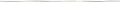 VII. Финансирование Конкурса25) Организация и проведение Конкурса осуществляется в рамках подпрограммы «Формирование законопослушного поведения участников дорожного движения в Таштыпском районе».26) Организация участия команд в Конкурсе осуществляется за счёт направляющей стороны (питание, транспортные расходы).Начальник общего отдела                                                                    Е.Т.Мамышева                                                                     Приложение   2к постановлению Администрации Таштыпского района  от 12.04.2023 г.  № 161Состав организационного комитетаМуниципального этапа Республиканского конкурса-соревнованияЮИД «Безопасное колесо»Начальник общего отдела                                                                    Е.Т.Мамышева                                                                     Приложение   3к постановлению Администрации Таштыпского района  от 12.04.2023 г.  № 161Заявкана участие в муниципальном этапе Республиканском конкурсе-соревнованииЮИД «Безопасное колесо»(муниципальное образование)1. Название команды _____________________2.  Список членов команды:Руководитель команды, с указанием Ф.И.О., занимаемой должности_____________ Контактный телефон, эл. почта _____________________________________Подпись должностного лица, дающего право команды на выезд __________м.п. Начальник общего отдела                                                                    Е.Т.Мамышева                                                                     Приложение   4к постановлению Администрации Таштыпского района                                                                             от 12.04.2023 г.  № 161Сметамуниципального этапа Республиканского конкурса-соревнования юных инспекторов движения «Безопасное колесо»Подарки – 7500 руб.Грамоты – 500 руб. Итого: 8000 руб. Смету составил:                                                                           Н.Н.ИптышевНачальник общего отдела                                                                    Е.Т.Мамышева                                                                     Тартынская Полина АлександровнаГлавный специалист МКУ «УО Таштыпского района»Топоева Любовь Григорьевнаспециалист МКУ «УО Таштыпского района»Бутузова  Анастасия ВикторовнаИнспектор по профилактике ГИБДД  ОТД МВД России по Таштыпскому районуСкоморохова Татьяна ПавловнаДиректор МБУ ДО «Таштыпский ЦДТ»№ п/пФ.И.О, образовательная организацияДата рожденияОтметка                   о состоянии здоровья(капитан команды)